                                                        Trofeul Temerarii 2016                                         Intrebari teorie     Din ce tip de roci este format masivul Piatra Craiului?exclusiv din roci cristalinesisturi verziroci sedimentare si calcaroaseCare sunt vecinii masivului Piatra Craiuli?Muntii Leaota, muntii Bucegi, muntii Fagaras si muntii Iezer-PapusaMuntii Bucegi, muntii Leaota, muntii Fagars si muntii Dobrogei Muntii Leaota, muntii Iezer-Papusa, muntii Fagars si muntii muntii ParangCare este temperatura medie anuala?se mentine in jurul temperaturii de 3 grade C, iar in zonele inalte scade pana la -1 grade Cse mentine in jurul temperarurii de 0 grade C, iar in zonele inalte scade pana la -2 grade C se mentine in jurul temperaturii de -2 grade C, iar in zonele inalte scade pana la -5 grade CCe valoarea au precipitatiile medii anuale in Piatra Craiului?900-1000 mm/an, predominant in mai si iulie1000-1200 mm/an, predominant in mai si iunie700-800 mm/an predominant in iunie si iulieCare floare este specifica Pietrei Craiului?Garofita Pietrei CraiuluiFloarea de ColtGhintura GalbenaCe altitudine are Refugiul Diana?1.4001.5001.510In caz de insolatie, trebuie sa:udam persoana in abundenta si tinuta in apa rece administrarea compreselor reci/pungilor cu gheata pe abdomen, gat si axile, pulverizarea persoanei cu apa nu foarte rece, ventilatia corpului, toate acestea la umbra nimic, isi va reveni dupa somnIn ce an a fost insituita Rezervatia Naturala Piatra Craiului?1938 19401930Care este altitudinea maxima din Piatra Craiului?2,240 vf. La Om2,150 vf Ascutit 2,238 vf La OmDaca ne-am ratacit pe munte, ce trebuie sa faci?urmezi pasii de animale, sperand ca te vor duce intr-o tabara sau la un ciobantipi, pana nu mai ai voceurmezi cursul apei, marchezi locul in care te aflii, te ajuti de pozitia soarelui Ce animale traiesc in Piatra Craiului?Rasi, Capre Negre, VupleaVulpe, Zimbrii, Capre NegreZimbrii, Caprioare, Rasi La ce altitudine se afla Cabana Plaiul Foii? 850 m890 m849 m Ce varfuri se mai afla in masivul Piatra Craiului?vf. Ascutit, vf. Piatra Mare, vf. Timbalul Mare  vf. Omu, vf. Ascutit, vf. Padina Popiivf. Parangul Mare, vf. Piatra Mica, vf. AscutitCare este lungimea aproximativa a “lamei” Pietrei Craiului?30 km24-26 km25-26 kmCare sunt cele mai importante fenomene carstice prezente in Piatra Craiului?doar Fantana lui Botorogdoar Prapastiile Zarnestiuluic . Pestera Dambovicioarei si Cheile DambovicioareDe ce grupa Montana apartine Piatra Craiului?Carpatii Meridionali Carpatii de CurburaCarpatii Orientali In ce an a fost reconstruit Refugiul Diana?1940 19881983Cate trasee de alpinism exista in Prapastiile Zarnestiului?intre 250 si 300peste 200 intre 150 si 200Care este suprafata aproximativa a Pietrei Craiului?~300km²~250km² c . ~200km²Cate trasee turistice se gasesc in Piatra Craiului?33 2330Ce refugii se afla in Piatra Craiului?Refugiul Grind si DianaRefugiul Saua Batrana si DianaRefugiul Diana si Saua TiganestiCe inaltime are varful Piatra Mica?1,8101,816 c . 1,918Ce inaltime are varful Ascutit?2,0032,1602,018Ce altitudine au Padiniile Inchise?2,0001,9361,940Ce altitudine are varful Funduri?1,8231,8301,900La ce se poate folosi cordelina in alpinism?este preferata pentru trasee cu probabilitate de retragere, deoarece se poate cobori in rapel pe toata lungimea ei. ingemanarea pitoanelor din regrupari, confectionarea scaritelor, recuperarea corzilor de rapel Se foloseste pentru confectionarea a diferite accesorii. Ce animal este reprezentat in poza?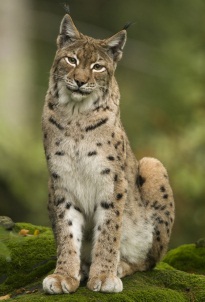 LeuCocos de MunteRasCum se numeste creasta care are o impresionanta lungime de aproximativ 25 de km si este prezentata in urmatoarea imagine?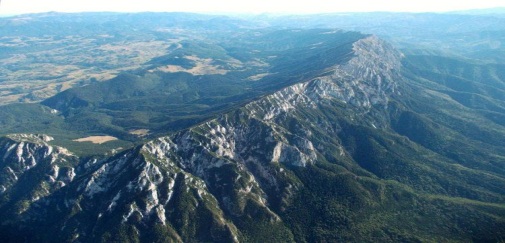 a. Creasta Pietrei Craiuluib. Creasta Fagarasuluic. Creasta Rodnei Ce este reprezentat in urmatoarea imagine?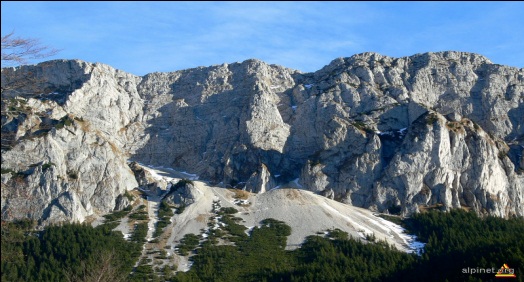 Zidul lui DumnezeuCreasta Pietrei CraiuluiMarele GrohotisCe refugiu se afla in imagine?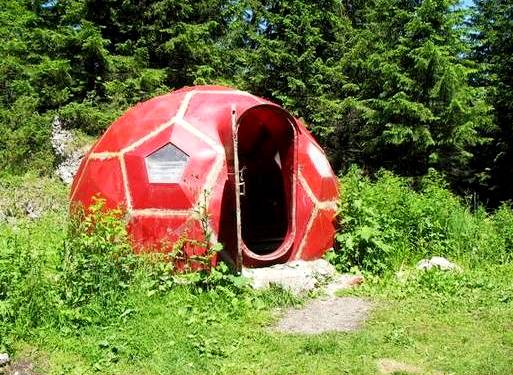 Refugiul DianaRefugiul GrindRefugiul SpirlaCum se numeste floarea din imagine?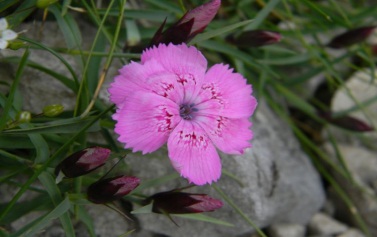 Floare de ColtCrucea VoiniculuiGarofita Pietrei CraiuluiCe refugiu se afla in imagine? 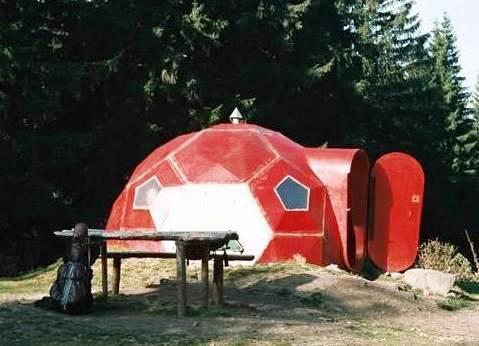 Refugiul Ascutit Refugiul SpirlaRefugiul DianaCe cabana se afla in imagine?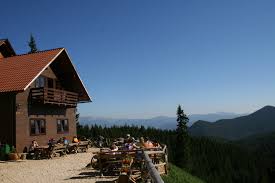 Cabana Groapa SeacaCabana Plaiul FoiiCabana CurmaturaCum se numeste urmatorul refugiu?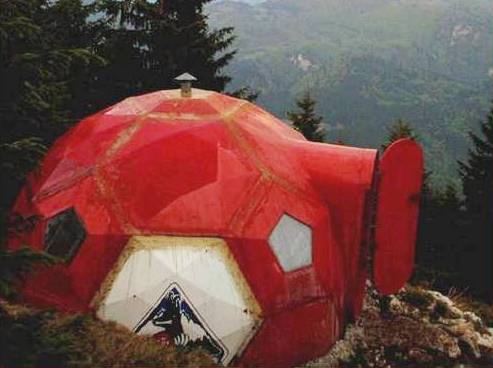 Refugiul FunduriRefugiul Carol LehmanRefugiul DianaIn poza se afla….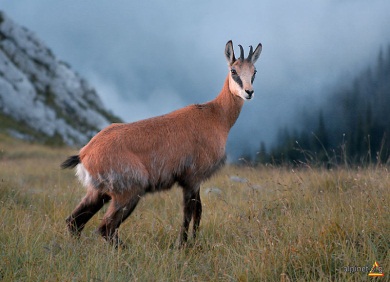 VulpeCapra NeagraVulpeCum se numeste pasarea?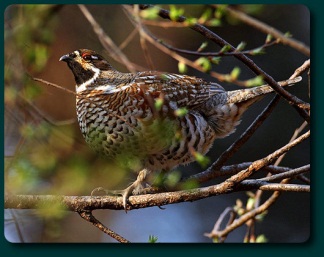 IeruncaStancutaCristel-de-Camp Ce cladire este prezentata in imagine?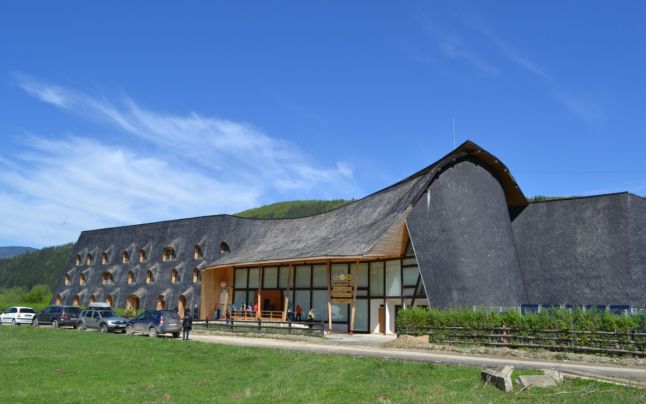 Salvamont ZarnestiParcul National Piatra CraiuluiPrimaria ZarnestiCe reprezinta imaginea de mai jos?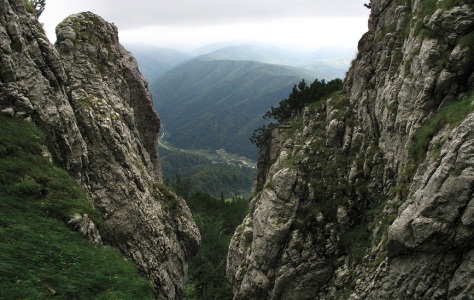 Jepii MariStrunga DraculuiCrapaturaCe atractie turistica este reprezentata in imagine?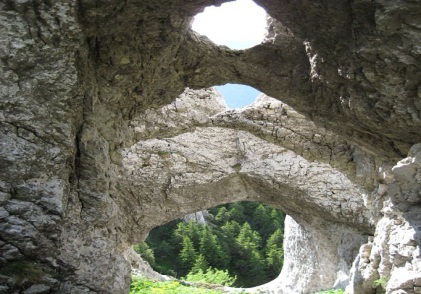 La ZaplazStanciEste un pasaj de trecereCum se numeste refugiul?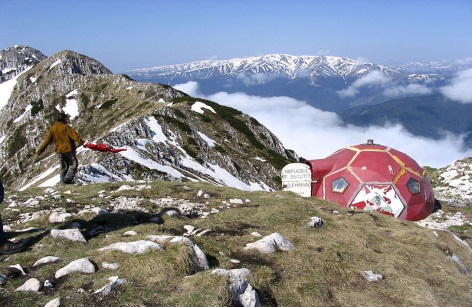 Refugiul DianaRefugiul Carol Lehman Refugiul CaltunCe animal este reprezentat in imagine?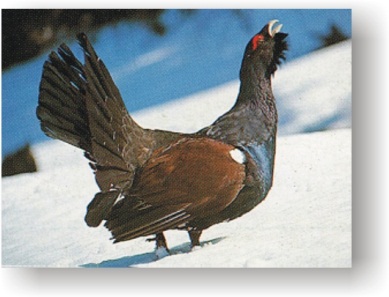 CocosCocos de MunteGaina